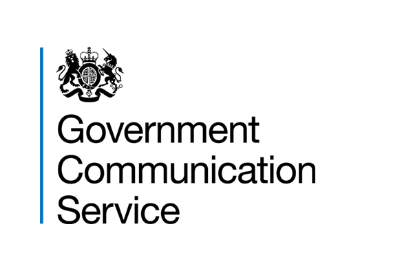 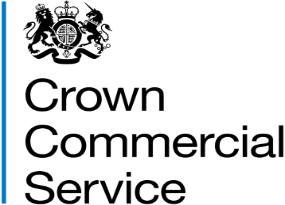 Invitation to tenderAttachment 2 – How to bid Campaign Solutions 2Reference NumberRM 6125Contents 1.	How to make your bid	22.	Selection stage	33.	Selection process	34.	Selection criteria	35.	Selection questionnaire	46.	Award stage  	47.	Award criteria	48.	Award process	59.	Quality Evaluation	610.	Award quality questionnaire	1011.	Price evaluation	1012.	Final decision to award	10How to make your bidYour bid must be made by the organisation that will be responsible for providing the goods and/or services if your bid is successful.You may bid for one or more of the lots.For Lot 1 only if you are part of a Holding Group of companies, please note that we will not accept more than five (5) bids from Potential Agencies (Potential Agency bidding as a single organisation or as the part of a consortium bid) from the same group of Holding companies. Please ensure you read paragraph 4 Who can bid of attachment 1. Your bid must be entered into the eSourcing suite. We can only accept bids that we receive through the eSourcing suite.Upload ONLY those attachments we have asked for. Do not upload any attachments we haven’t asked for.Make sure you answer every question. You must submit your bid before the bid submission deadline, in paragraph 5 “Timelines for the competition” in attachment 1 - About the framework.  It will be our decision whether we will accept bids submitted after the bid submission deadline. You must regularly check for messages in the eSourcing suite throughout the competition. You must log on to the eSourcing suite and access your message inbox for this competition to check for messages.If anything is unclear, or you are unsure how to complete your bid submission, you can raise a question before the clarification question deadline, via the eSourcing suite. Read paragraph 6 “When and how to ask questions” in attachment 1 - About the framework.We may require you to clarify aspects of your bid in writing and/or provide additional information.  Failure to respond within the time required, or to provide an adequate response will result in the rejection of your bid and your exclusion from this competition.Selection stageAt the selection stage, we evaluate bidders’ technical, professional and financial capabilities. We will ask a range of questions appropriate to the procurement. It is important that you answer these questions accurately.If you are relying on any key subcontractors to provide the answers to the technical and professional ability or you are relying on a guarantor to pass the economic and financial assessment, they must complete Parts 2, 2a and 3 of the selection questionnaire for themselves.  In addition, if you are the lead member of a consortium, you must get each of the other members to answer the questions in Parts 2, 2a, and 3 for themselves. We are providing the ‘Information and declaration’ workbook (attachment 4) to enable you to collect and submit this data to us, whether from organisations on whom you are relying (for example a key subcontractor or a guarantor) or from other members of a consortium. Selection processAfter the bid submission deadline, we will check all bids to make sure we have received everything we have asked for.We may ask you to clarify information you provide, if that is necessary. Don’t forget to check for messages in the eSourcing suite throughout the competition. You must log on to the eSourcing suite and access your message inbox for this competition to check for messages.If your bid is not compliant we will reject your bid and you will be excluded from the competition. We will tell you why your bid is not compliant. Not all selection questions need guidance as the questions are self-evident. However other questions such as the financial question, require a process to be undertaken before we can assess your response. In those instances, we have told you what we will do in the question guidance, included in attachment 2a Selection Questionnaire. Selection criteriaWe may exclude you from the competition at the selection stage if:you receive a ‘fail’ for any of the evaluated selection questions.any of the information you have provided proves to be false or misleading. you have broken any of the competition rules in section 9 of attachment 1 About the framework, or not followed the instructions given in this ITT pack. 4.2       If we exclude you from the competition we will tell you and explain why. Selection questionnaire Please refer to attachment 2a Selection questionnaire. Remember you must complete the questionnaire online in the eSourcing suite (qualification envelope).Award stage If you have successfully passed the selection stage, you will proceed to the award stage. We have tried to make our award stage as simple as possible, whilst achieving the best possible commercial outcomes. Your bid must deliver what our Clients need, at the best possible price you can give. When completing your bid you must:Read through the entire ITT pack specifically Framework Schedule 1 (Specification) carefully, and read more than onceRead each question, the response guidance, marking scheme and evaluation criteriaRead the contract terms.If you are unsure, ask questions before the clarification questions deadline See paragraph 5 ‘Timelines for the competition’ and paragraph 6 ‘When and how to ask questions’ in attachment 1 - About the framework document Allow plenty of time to complete your responses; it always takes longer than you think to submitYour prices should be in line with the service level you offer, in response to the award quality questions. Award criteria The Award Stage consists of a quality evaluation (see Attachment 2b) and a price evaluation (see Attachment 3).The award of this framework will be on the basis of the ‘Most Economically Advantageous Tender’ (MEAT).The weightings for the quality evaluation and price evaluation for each Lot is as follows: Award processWhat you need to do answer the quality questions of the quality questionnaire in the eSourcing suite in the technical envelope for the Lots(s) you are bidding for.

Section A – Mandatory questions (all Potential Agencies to complete)
Section B – Lot 1 specific questions
Section C – Lot 2 specific questions
Section D – Lot 3 specific questions
Section E – Lot 4 specific questions
Section F – Lot 5 specific questionComplete the price matrix or the lot(s) for which you are bidding. Upload your completed price matrix into the eSourcing suite in the commercial envelope to the relevant question.8.2     What we will do at the award stage? Quality EvaluationQuestions in section A are mandatory questionsQuestions A1 to A3 are evaluated PASS / FAIL. If you answer no to one or more of the questions, we will reject your bid and you will be excluded from the competition. We will tell you that your bid has been excluded and why.Please see table A for the mandatory questions all Potential Agencies submitting a bid must answer:Table AEach question must be answered in its own right. You must not answer any of the questions by cross referencing other questions or other materials for example reports or information located on your website. Question A4 and all questions in sections B to Fof the quality questionnaire will be independently assessed by our evaluation panel.When the consensus meeting has taken place and the final mark for each question has been agreed by the evaluators, your final mark for each question will be multiplied by that question's weighting to calculate your weighted mark for that question.  Each weighted mark for each question for each Lot you have submitted a bid for will then be added together to calculate your quality score.Please see tables B, C, D, E and F  below for an example of how your quality score will be calculated for each Lot .Table B – Lot 1 End to End Campaign ManagementTable C – Lot 2 Media Strategy and PlanningTable C – Lot 3 Content Versioning and DistributionTable E – Lot 4 Stock Imagery, Footage and Sound Table F – Lot 5 Events Award quality questionnairePlease refer to Attachment 2b - Award questionnaire response guidance, evaluation and marking scheme Price evaluationPlease refer to Attachment 3 - Pricing guidance and evaluation processFinal decision to award How we will calculate your final scoreWe will add your quality score to your price score to calculate your final score.Example, Lot 1, Lot 2 and Lot 5:Example Lot 3:Example Lot 4:We will then rank all final scores from highest to lowest.Lot 1 If more than two (2) bids from a Holding Company Group are ranked within the top twelve (12) places in Lot 1, only the top two (2) ranked Potential Agencies will be awarded a place on Lot 1. In this instance an offer of a Framework Contract will be made to the next ranking Potential Agency(ies) in Lot 1 until all 12 places have been allocated.The maximum number of bidders for Lot 1 of this framework may increase where two (2) or more bidders have tied scores in last position only.Should any of the successful Potential Agency’s decline to accept a Framework Contract, then it will be offered to the next ranked Potential Agency, until it has been accepted. Lot 1 example Lot 2, Lot 3, Lot 4 and Lot 5 We will offer the number of bidders a Framework Contract as set out in paragraph 3 of attachment 1 – about the framework.Lot 2 and Lot 5The maximum number of bidders for Lot 2 and Lot 5 of this framework may increase where two (2) or more bidders have tied scores in last position only.Should any of the successful Potential Agency's decline to accept a Framework Contract, then it will be offered to the next ranked Potential Agency, until it has been accepted. Lot 3 Where there are two (2) or more Potential Agencies who have tied scores and are placed in the first position for Lot 3, CCS will apply a tie breaker and the Potential Agency who obtained the highest quality score for question QD1 Account Management will be awarded the Framework Contract for Lot 3. In the event that there are still two (2) or more Potential Agencies who have tied scores following the tie break process outlined above, then CCS will use the quality score for QD4 Onboarding and Transaction Management. The Potential Agency who obtained the highest quality score for this question will be awarded the Framework Contract for Lot 3.  Lot 4 Where there are two (2) or more Potential Agencies who have tied scores and are placed in the first position for Lot 4, CCS will apply a tie breaker and the Potential Agency who obtained the highest quality score for question QE1 Account Management will be awarded the Framework Contract for Lot 4. In the event that there are still two (2) or more Potential Agencies who have tied scores following the tie break process outlined above, then CCS will use the quality score for question QE2 Collaborative Working. The Potential Agency who obtained the highest quality score for this question will be awarded the Framework Contract for Lot 4.  12.2   Intention to awardWe will tell you if you have been successful or unsuccessful via the eSourcing suite. We will send intention to award letters to all bidders who are still in the competition i.e. who have not been excluded. At this stage, a standstill period of ten (10) calendar days will start, the term standstill period is set out in regulation 87(2) of the Regulations. During this time, you can ask questions that relate to our decision to award.  We cannot provide advice to unsuccessful bidders on the steps they should take and they should seek independent legal advice, if required.If during standstill we do receive a substantive challenge to our decision to award and the challenge is for a certain lot, we reserve the right to conclude a Framework Contract with successful bidders for the lot(s) that have not been challenged.Following the standstill period, and if there are no challenges to our decision, successful bidders will be formally awarded a Framework Contract  subject to signatures.12.3    Framework contract  You must sign and return the Framework Contract within 10 days of being asked. If you do not sign and return, we will withdraw our offer of a Framework Contract.The conclusion of a Framework Contract is subject to the provision of due ‘certificates, statements and other means of proof’ where bidders have, to this point, relied on self-certification. This means Employer’s (Compulsory) Liability Insurance = £5,000,000Professional Indemnity Insurance= £1,000,000Product Liability Insurance = £2,000,000Cyber Essentials certification for your organisation and consortia members and/or key subcontractors where applicable. If your organisation is bidding as part of a consortium and/or proposes to use key subcontractors to carry out the services and these consortia members and key subcontractors shall be involved in handling sensitive and personal information with regard to the services, then you need to provide those consortium and/or key subcontractors Cyber Essentials certificates.  Lot 3 onlyISO:9001 ISO:27001 ISO:14001 ISO 30071-1on contract award or within 90 days of contract award. Again, if your organisation is bidding as part of a consortium and/or proposes to use key subcontractors to carry out the services and these consortia members and key subcontractors shall be involved in handling information with regard to the services, then you need to provide those consortium and/or key subcontractors ISO certificates.  Lot 1 onlyISO 30071-1on contract award or within 90 days of contract award. Lot number Quality evaluation weightingPrice evaluation  weighting18020280203703045050580201.Compliance CheckFirst, we will do a check to make sure that you completed the pricing matrix in line with our instructions. 2.Quality EvaluationWe will give your responses to our evaluation panel.  Each evaluator will independently assess your responses to the quality questions using the response guidance and the evaluation criteria. Each evaluator will give a mark and a reason for their mark for each question they are assessing. Each evaluator will enter their marks and reasons into the eSourcing suite.3.Consensus  Once the evaluators have independently assessed your answers to the questions we will arrange for the evaluators to meet and we will facilitate the discussion. At this consensus meeting, the evaluators will discuss the quality of your answers and discuss their marks and reasons for that mark. The discussion will continue until they reach a consensus regarding the mark, and a reason for that mark, for each question. These final marks will be used to calculate your quality score for each lot you have bid for.  4.Quality ThresholdIf you have received a zero for any of the quality questions or if you have not met a minimum quality mark of 40, we will reject your bid and you will be excluded from the competition. We will tell you that your bid has been excluded from the competition and why. Refer to tables at paragraph 9 for an example of how your quality score for each lot will be calculated.5.Evaluate PricingWe will then give your pricing to the price evaluation panel, who are different evaluators from those who assessed your quality responses.They will calculate your price score using the evaluation criteria in Attachment 3 – Pricing guidance and evaluation process.6.Final ScoreYour quality score will be added to your price score, to create your final score as illustrated in Part E Final decision to award.7.Award Awards will be made to the successful bidders following the standstill period, subject to contract.Question Question Marking scheme Maximum markQA1Board level account leadPass/FailN/AQA2Management InformationPass/FailN/AQA3Relationship ManagementPass/FailN/AQA4Social Value 0/25/50/75/10010Question Question Question Weighting Sub WeightingMaximum mark available Your final markYour weighted markQA4Social Value 10%10%10%10010010.00QB1Account Management  20%20%20%10050 10.00QB2Communications Strategy - POEM15%15%15%10010015.00QB3Creative Strategy, Ideation and Delivery15%15%15%100  50  7.50QB4International 20%Communications Strategy Development30%100100  6.00QB4International 20%Concept Development and Creative Design 30%100  50  3.00QB4International 20%Campaign Delivery20%100  50  2.00QB4International 20%Evaluation and Measurement20%100100  4.00QB5Domestic 20%Communications Strategy Development30%100100  6.00QB5Domestic 20%Concept Development and Creative Design 30%100100  6.00QB5Domestic 20%Campaign Delivery20%100100  4.00QB5Domestic 20%Evaluation and Measurement20%100  50  2.00Quality mark  Quality mark  Quality mark  Quality mark  Quality mark  Quality mark  Quality mark  75.50Quality Weighting 80% - Quality score Quality Weighting 80% - Quality score Quality Weighting 80% - Quality score Quality Weighting 80% - Quality score Quality Weighting 80% - Quality score Quality Weighting 80% - Quality score Quality Weighting 80% - Quality score 60.40Question Question Question Weighting Maximum mark available Your final markYour weighted markQA4Social Value 10%10010010.00QC1Outcomes, Optimisation & Objectives25%10010025.00QC2Audience Insight and Development25%10010025.00QC3Problem Solving and Strategy development25%10010025.00QC4Talent and Talent Development15%10010015.00Quality mark Quality mark Quality mark Quality mark Quality mark 100.00Quality Weighting 80% - Quality scoreQuality Weighting 80% - Quality scoreQuality Weighting 80% - Quality scoreQuality Weighting 80% - Quality scoreQuality Weighting 80% - Quality score80.00Question Question Question Weighting Maximum mark available Your final markYour weighted markQA4Social Value 10%100505.00QD1Account Management 30%1005015.00QD2Collaborative Working15%100507.50QD3Change Management15%100507.50QD4Onboarding and Transition Management30%1005015.00Quality mark Quality mark Quality mark Quality mark Quality mark 50.00Quality Weighting 70% - Quality scoreQuality Weighting 70% - Quality scoreQuality Weighting 70% - Quality scoreQuality Weighting 70% - Quality scoreQuality Weighting 70% - Quality score35.00Question Question Question Weighting Maximum mark available Your final markYour weighted markQA4Social Value 10%10010010.00QE1Account Management 40%1005020.00QE2Collaborative Working20%10010020.00QE3Value for Money20%1005010.00Quality mark Quality mark Quality mark Quality mark Quality mark 60.00Quality Weighting 50% - Quality scoreQuality Weighting 50% - Quality scoreQuality Weighting 50% - Quality scoreQuality Weighting 50% - Quality scoreQuality Weighting 50% - Quality score30.00QuestionQuestionQuestion WeightingMaximum mark availableYour final markYour weighted markQA4Social Value10%10010010.00QF1Account Management and talent25%1005012.50QF2Full end to end delivery40%10010040.00QF3Technical capability and process / approach25%10050 12.50Quality markQuality markQuality markQuality markQuality mark75.00Quality Weighting 80% - Quality scoreQuality Weighting 80% - Quality scoreQuality Weighting 80% - Quality scoreQuality Weighting 80% - Quality scoreQuality Weighting 80% - Quality score60.00Bidder Quality score Price score Final score Bidder (Maximum score available 80)(Maximum score available 20)(Maximum score available 100)Bidder 18020100Bidder 2701585Bidder 3601272Bidder Quality score Price score Final score Bidder (Maximum score available 70)(Maximum score available 30)(Maximum score available 100)Bidder 17030100Bidder 2602585Bidder 3501565Bidder Quality score Price score Final score Bidder (Maximum score available 50)(Maximum score available 50)(Maximum score available 100)Bidder 15050100Bidder 2404080Bidder 3302555Bidder Final score    Ranking Places on Lot NotesBidder Blue9511Bidder Red9422Bidder Orange92=33Bidder Orange and Bidder Lime same final scores jointly ranked in 3rd place, they take place 3 and place 4 on the Lot. Bidder Lime92=34Bidder Orange and Bidder Lime same final scores jointly ranked in 3rd place, they take place 3 and place 4 on the Lot. Bidder Purple8055Bidder Yellow7866Bidder Green7677Bidder Grey748-Bidder Blue, Bidder Purple, Bidder Grey and Bidder Mint are all part of the same Holding Group of companies. Therefore, as Bidder Blue and Bidder purple ranked highest they are offered a Framework Contract. Bidder Grey and Bidder Mint are not offered a Framework Contract for Lot 1.   Bidder Mint729-Bidder Blue, Bidder Purple, Bidder Grey and Bidder Mint are all part of the same Holding Group of companies. Therefore, as Bidder Blue and Bidder purple ranked highest they are offered a Framework Contract. Bidder Grey and Bidder Mint are not offered a Framework Contract for Lot 1.   Bidder Olive70108Bidder Black68119Bidder White661210Bidder Brown 751311Bidder Cyan70=141212th place is the last position. As Bidder Cyan and Bidder Navy achieved the same final score they are both offered a Framework Contract. In this example Lot 1 will have 13 Agencies.   Bidder Navy70=141312th place is the last position. As Bidder Cyan and Bidder Navy achieved the same final score they are both offered a Framework Contract. In this example Lot 1 will have 13 Agencies.   